Скрижаль к первой Букве ЖивогоСие то, что открыли Мы для Первого Уверовавшего в Того, Кого явит Бог, да послужит оно увещеванием от Нас всему человечеству.Во Имя Всемогущего, Наивозлюбленного Хвала и слава Тому, Кто есть полновластный Владыка царств небесных и земных и всего, что между ними. Скажи: Воистину, все возвращается к Нему, и Он есть Тот, Кто по воле Своей направляет, кого Ему угодно. Скажи: Все жаждут Его благословений, и Он возвышен над всем сотворенным. Воистину, Он — Всеславный, Могущественный, Наивозлюбленный.Сие — послание от буквы Са к Первому из Уверовавших. Свидетельствуй, что, воистину, Он — Я Сам, Владыка, Всесильный. Он — Тот, Кто повелевает жизнью и смертью, и к Нему все возвратятся. Подлинно, нет Бога иного, кроме Него, и все люди простираются ниц в поклонении Ему. Истинно, Твой Господь, Бог, ныне вознаградит всякого по велению Своему быстрее, нежели краткий миг, нужный для изречения слов: «Будь! И стало так».Бог непреложно свидетельствовал в Книге Своей, и сие подтвердил сонм ангелов, Посланников Его и наделенных Божественным знанием, что ты уверовал в Бога и в знамения Его и что все идут праведной стезей благодаря твоему водительству. Воистину, сие — безграничная милость, коей Бог, Бессмертный, Самосущный, милостиво одарил тебя в былые времена и одарит в грядущем. А поскольку ты уверовал в Бога до сотворения, Он истинно воскресил тебя по воле Своей во всяком Откровении. Нет Бога иного, кроме Него, Верховного Заступника, Всеславного.Надлежит тебе возвещать о Деле Божием всему сотворенному в знак милости от Его присутствия; нет Бога иного, кроме Него, Наищедрого, Всеподчиняющего.Скажи: Во всяком деле следует обращаться к Книге Божией; подлинно, Я Первый из уверовавших в Бога и в знамения Его; Я Тот, Кто возвещает и возглашает Истину, и Я был наделен всеми высокочтимыми званиями от Бога Могущественного, Несравненного. Воистину, Я засвидетельствовал День Первого Богоявления и, по воле Господа и в знак милости Его, засвидетельствую День Богоявления Последнего. Нет Бога, кроме Него, и в назначенный час все падут ниц пред Ним в благоговении.Я благодарю Бога и возношу хвалу Ему, ибо Он избрал Меня Истолкователем Дела Своего в былые дни и во дни грядущие; нет Бога иного, кроме Него, Прославляемого, Достохвального, Вечно Сущего. Все в небесах и на земле принадлежит Ему, и Он ведет нас стезею праведной.О люди Байана! Всякий, постигший Истину, должен обратиться ко Мне по предначертанному в Книге, и Божественное водительство снизойдет на всякого, кто обретет присутствие Мое.Са – первая буква слова «самара», означающего по-арабски «плод». В своих писаниях Шоги Эффенди называет Баба «Самарой (плодом) с Древа последовательных Откровений Божиих».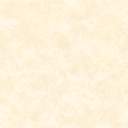 